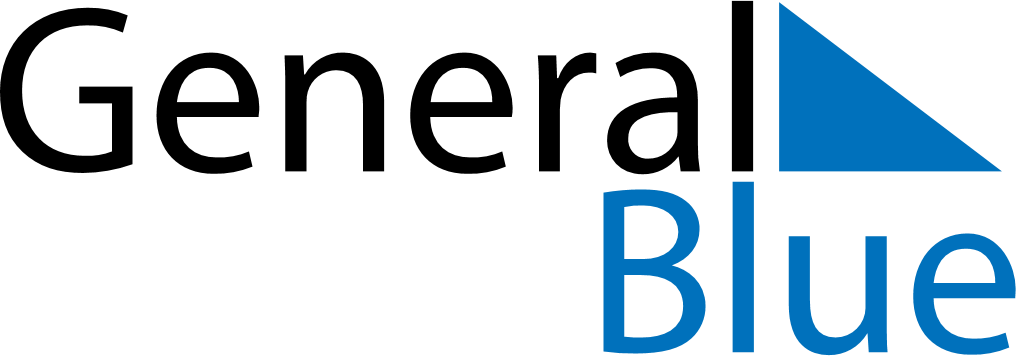 May 2024May 2024May 2024May 2024May 2024May 2024Oulainen, North Ostrobothnia, FinlandOulainen, North Ostrobothnia, FinlandOulainen, North Ostrobothnia, FinlandOulainen, North Ostrobothnia, FinlandOulainen, North Ostrobothnia, FinlandOulainen, North Ostrobothnia, FinlandSunday Monday Tuesday Wednesday Thursday Friday Saturday 1 2 3 4 Sunrise: 4:51 AM Sunset: 9:44 PM Daylight: 16 hours and 53 minutes. Sunrise: 4:47 AM Sunset: 9:47 PM Daylight: 16 hours and 59 minutes. Sunrise: 4:44 AM Sunset: 9:51 PM Daylight: 17 hours and 6 minutes. Sunrise: 4:40 AM Sunset: 9:54 PM Daylight: 17 hours and 13 minutes. 5 6 7 8 9 10 11 Sunrise: 4:37 AM Sunset: 9:57 PM Daylight: 17 hours and 20 minutes. Sunrise: 4:34 AM Sunset: 10:00 PM Daylight: 17 hours and 26 minutes. Sunrise: 4:30 AM Sunset: 10:04 PM Daylight: 17 hours and 33 minutes. Sunrise: 4:27 AM Sunset: 10:07 PM Daylight: 17 hours and 40 minutes. Sunrise: 4:23 AM Sunset: 10:10 PM Daylight: 17 hours and 46 minutes. Sunrise: 4:20 AM Sunset: 10:14 PM Daylight: 17 hours and 53 minutes. Sunrise: 4:17 AM Sunset: 10:17 PM Daylight: 18 hours and 0 minutes. 12 13 14 15 16 17 18 Sunrise: 4:13 AM Sunset: 10:20 PM Daylight: 18 hours and 6 minutes. Sunrise: 4:10 AM Sunset: 10:23 PM Daylight: 18 hours and 13 minutes. Sunrise: 4:07 AM Sunset: 10:27 PM Daylight: 18 hours and 20 minutes. Sunrise: 4:03 AM Sunset: 10:30 PM Daylight: 18 hours and 26 minutes. Sunrise: 4:00 AM Sunset: 10:33 PM Daylight: 18 hours and 33 minutes. Sunrise: 3:57 AM Sunset: 10:37 PM Daylight: 18 hours and 39 minutes. Sunrise: 3:54 AM Sunset: 10:40 PM Daylight: 18 hours and 46 minutes. 19 20 21 22 23 24 25 Sunrise: 3:50 AM Sunset: 10:43 PM Daylight: 18 hours and 52 minutes. Sunrise: 3:47 AM Sunset: 10:46 PM Daylight: 18 hours and 59 minutes. Sunrise: 3:44 AM Sunset: 10:50 PM Daylight: 19 hours and 5 minutes. Sunrise: 3:41 AM Sunset: 10:53 PM Daylight: 19 hours and 12 minutes. Sunrise: 3:38 AM Sunset: 10:56 PM Daylight: 19 hours and 18 minutes. Sunrise: 3:35 AM Sunset: 10:59 PM Daylight: 19 hours and 24 minutes. Sunrise: 3:32 AM Sunset: 11:03 PM Daylight: 19 hours and 30 minutes. 26 27 28 29 30 31 Sunrise: 3:29 AM Sunset: 11:06 PM Daylight: 19 hours and 36 minutes. Sunrise: 3:26 AM Sunset: 11:09 PM Daylight: 19 hours and 42 minutes. Sunrise: 3:23 AM Sunset: 11:12 PM Daylight: 19 hours and 48 minutes. Sunrise: 3:20 AM Sunset: 11:15 PM Daylight: 19 hours and 54 minutes. Sunrise: 3:18 AM Sunset: 11:18 PM Daylight: 20 hours and 0 minutes. Sunrise: 3:15 AM Sunset: 11:21 PM Daylight: 20 hours and 5 minutes. 